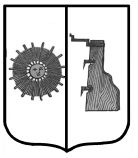 Российская    ФедерацияБоровичский  район  Новгородская  областьАдминистрация  Опеченского  сельского   поселенияП О С Т А Н О В Л Е Н И Еот  18.12.2019г.   №  96с. Опеченский ПосадОб утверждении списков контрольных вопросов при проведении плановых проверок в отношении юридических лиц, индивидуальных предпринимателей    	В соответствии с частью 11.3 статьи 9 Федерального закона от 26.12.2008  №294-ФЗ «О защите прав юридических лиц и индивидуальных предпринимателей при осуществлении государственного контроля (надзора) и муниципального контроля», постановлением Правительства Российской Федерации от 13.02.2017 № 177 «Об утверждении общих требований к разработке и утверждению проверочных листов (списков контрольных вопросов)» Администрация Опеченского сельского поселения  ПОСТАНОВЛЯЕТ:1.Утвердить список контрольных вопросов, используемый при осуществлении плановой проверки по муниципальному контролю в сфере благоустройства на территории Опеченского сельского поселения согласно приложению 1.2.Утвердить список контрольных вопросов, используемый при осуществлении плановой проверки по муниципальному контролю за обеспечением сохранности автомобильных дорог  местного значения в границах населенных пунктов Опеченского  сельского поселения согласно приложению 2.3. Опубликовать постановление  в бюллетене «Официальный вестник  Опеченского сельского поселения» и   разместить на официальном сайте администрации сельского поселения.           4. Контроль за исполнением настоящего постановления  оставляю за собой.         	Глава    сельского   поселения                                  А.В.НикитинПриложение № 1 Указывается: «да», «нет», либо «требование на юридическое лицо/индивидуального предпринимателя не распространяется» ____________________________________________________________________________________________________________________________________________________________________________________________________________________________________________________________________________________________________________________________________________________________________________________________________________________________________________________________________________________________________(пояснения и дополнения по контрольным вопросам, содержащимся в перечне)________________________________________________________                                _______                              __________(должность и ФИО должностного лица, проводящего плановую проверку  и                                                                        (подпись)                                                    (дата)заполнившего проверочный лист)________________________________________________________                                _______                              __________(должность и ФИО должностного лица юридического лица,                                                                                                   (подпись)                                                    (дата)ФИО индивидуального предпринимателя присутствовавшегопри заполнении проверочного листа)Приложение № 2 Указывается: «да», «нет», либо «требование на юридическое лицо/индивидуального предпринимателя не распространяется» __________________________________________________________________________________________________________________________________________________________________________________________________________________________________________________________________________________________________________________________________________________________________________________________(пояснения и дополнения по контрольным вопросам, содержащимся в перечне)________________________________________________________                                _______                              __________(должность и ФИО должностного лица, проводящего плановую проверку  и                                                                        (подпись)                                                    (дата)заполнившего проверочный лист)________________________________________________________                                _______                              __________(должность и ФИО должностного лица юридического лица,                                                                                                   (подпись)                                                    (дата)ФИО индивидуального предпринимателя присутствовавшегопри заполнении проверочного листа)№ п/пВопросы, отражающие содержание обязательных требований и (или) требований, установленных муниципальными правовыми актами, ответы на которые однозначно свидетельствуют о соблюдении или несоблюдении юридическим лицом, индивидуальным предпринимателем обязательных требований и (или) требований, установленных муниципальными правовыми актами, составляющих предмет проверкиРеквизиты нормативных правовых актов,  с указанием их структурных единиц, которыми установлены обязательные требования, требования, установленные муниципальными правовыми актамиОтветы на вопросыУборка территорииУборка территорииУборка территории1Обеспечивается ли своевременная и качественная очистка и уборка принадлежащих на праве собственности или ином вещном праве земельных участков и прилегающих территорий в соответствии с действующим законодательствомГл.4 ст.ст. 8-9  Правил благоустройства территории Опеченского сельского поселения, утвержденных решением Совета депутатов  Опеченского  сельского поселения от 14.01.2019 № 132 (далее –  Правил благоустройства);2Для предотвращения засорения улиц, площадей, скверов и других общественных мест отходами производства и потребления установлены ли специально предназначенные для временного хранения отходов емкости малого размера (урны, баки).
Содержатся ли они в исправном и опрятном состоянии, очищаются ли по мере накопления мусора Гл.4 ст.9  Правил благоустройства3Обеспечено ли обустройство контейнерных площадок на своих территориях, приобретение и установка контейнеров, в том числе на территориях своих филиалов, в количестве соответствующем нормам накопления ТКО, определенных нормативами образования отходов и лимитов на их размещение за счет собственных средств.  Гл. 3 ст. 6, Гл.4 ст. 10 Правил благоустройства Ремонт и содержание зданий и сооружений, малых архитектурных формРемонт и содержание зданий и сооружений, малых архитектурных формРемонт и содержание зданий и сооружений, малых архитектурных форм1Своевременно ли проводится ремонт и окраска киосков, павильонов,  заборов, газонных ограждений и ограждений тротуаров, павильонов ожидания транспорта, телефонных кабин, спортивных сооружений, стендов для афиш и объявлений и иных стендов, рекламных тумб, указателей остановок транспорта и переходов, скамеек.         Глава 3 ст.7, ст.15.  Правил благоустройства 2Эксплуатация зданий и сооружений, их ремонт производится ли в соответствии с установленными правилами и нормами технической эксплуатации.п.п.6.2 п.6. Правил благоустройстваРаботы по озеленению территорий и содержанию зеленых насажденийРаботы по озеленению территорий и содержанию зеленых насажденийРаботы по озеленению территорий и содержанию зеленых насаждений1Собственник или в пользователь земельного участка, обеспечивает ли содержание и сохранность зеленых насаждений, находящихся на этом участке, а также на прилегающих территориях.Гл. 3  ст. 13 Правил благоустройства2Допускалась ли самовольная вырубка деревьев и кустарников.Гл. 3 ст.13 Правил благоустройстваПроведение работ при строительстве, ремонте, реконструкции коммуникацийПроведение работ при строительстве, ремонте, реконструкции коммуникацийПроведение работ при строительстве, ремонте, реконструкции коммуникаций1Производятся ли работы, связанные с разрытием грунта или вскрытием дорожных покрытий (прокладка, реконструкция или ремонт подземных коммуникаций, забивка свай и шпунта, планировка грунта, буровые работы)  только при наличии письменного разрешения (ордера на проведение земляных работ), выданного администрацией сельского поселения.Гл. 3 ст19 Правил благоустройства           Содержание животных в сельском поселении           Содержание животных в сельском поселении           Содержание животных в сельском поселении11Выполняются ли условия содержания домашних животных установленным требованиямГл. 3 ст,28 Правил благоустройства№ п/пВопросы, отражающие содержание обязательных требований и (или) требований, установленных муниципальными правовыми актами, ответы на которые однозначно свидетельствуют о соблюдении или несоблюдении юридическим лицом, индивидуальным предпринимателем обязательных требований и (или) требований, установленных муниципальными правовыми актами, составляющих предмет проверкиРеквизиты нормативных правовых актов,  с указанием их структурных единиц, которыми установлены обязательные требования, требования, установленные муниципальными правовыми актамиОтветы на вопросы1Проводятся ли мероприятия направленные на создание безопасных условий перевозки грузов и пассажиров по автомобильным дорогам в течение установленного срока их службыпункт 13.1 Технического регламента Таможенного союза "Безопасность автомобиль-ных дорог"  (ТР ТС - 014 - 2011)2Соответствует ли автомобильная дорога и дорожные сооружения на ней требованиям к эксплуатационному состоянию автомобильных дорог, улиц населенных пунктов:2.1.Покрытие проезжей части п.3.1.1  ГОСТ Р 50597-93 Автомобильные дороги и улицы. Требования к эксплуатационному состоянию, допустимому по условиям обеспечения безопасности дорожного движения.Технический регламент Таможенного союза «Безопасность автомобильных дорог» пп. а п. 13.22.2.Ликвидация зимней скользкостип.3.1.6  ГОСТ Р 50597-93 Автомобильные дороги и улицы. Требования к эксплуат-ционному состоянию, допустимому по условиям обеспечения безопасности дорожного движенияТехнический регламент Таможенного союза «Безопасность автомобильных дорог» п. 13.92.3.Очистка покрытия автомобильной дороги от снега с проезжей части, остановок общественного наземного транспорта, тротуаров, обочин, съездов, площадок для стоянки и остановки транспортных средствп.3.1.6  ГОСТ Р 50597-93; Технический регламент Таможенного союза «Безопасность автомобильных дорог» п. 13.92.4.ВидимостьТехнический регламент Таможенного союза «Безопасность автомобильных дорог» пп. е п. 13.22.5.Обочинап.3.2.3  ГОСТ Р 50597-93 Автомобильные дороги и улицы. Требования к эксплуатаци-онному состоянию, допустимому по условиям обеспечения безопасности дорожного движенияТехнический регламент Таможенного союза «Безопасность   автомобильных дорог»  пп. д, г п. 13.22.6.Ровность дорожного покрытия п.3.1.3 ГОСТ Р 50597-93 Автомобильные дороги и улицы. Требования к эксплуатацион-ному состоянию, допустимому по условиям обеспечения безопасности дорожного движенияТехнический регламент Таможенного союза «Безопасность автомобильных дорог» пп. в п. 13.22.7.Водоотвод Технический регламент Таможенного союза «Безопасность автомобильных дорог» пп. а п. 13.2;2.8.Дорожные знаки п.4.1.  ГОСТ Р 50597-93 Автомобильные дороги и улицы. Требования к эксплуатационному состоянию, допустимому по условиям обеспечения безопасности дорожного движенияТехнический регламент Таможенного союза «Безопасность автомобильных дорог» пп. а п. 13.53.Осуществляется ли размещение объектов дорожного сервиса в границах полосы отвода автомобильной дорогичасть 1   статьи    22    Федерального   закона   от 8 ноября 2007 года № 257-ФЗ "Об авто-мобильных дорогах и о дорожной деятельности в Российской Федерации и о внесении изменений в отдельные законодательные акты Российской Федерации"4.Соблюдаются ли временные ограничения или прекращение движения транспортных средств по автомобильным дорогамч.2 ст. 30 Федерального закона от 08.11.2007 № 257-ФЗ «Об автомобильных дорогах и о дорожной деятельности в Российской Федерации и о внесении изменений в отдельные законодательные акты Российской Федерации»;приказ Минтранса России от 12.08.2011 № 211 «Об утверждении Порядка осуществления временных ограничений или прекращения движения транспортных средств по автомобильным дорогам федерального значения и частным автомобильным дорогам»5.Не допускается ли превышение осевых нагрузокПостановление Правительства Российской Федерации от 15.04.2011 № 272 «Об утверж-дении Правил перевозок грузов автомобильным транспортом» приложение 36.Не допускается ли превышение полной массы перевозок грузов автомобильным транспортомПостановление Правительства Российской Федерации от 15.04.2011 № 272 «Об утверж-дении Правил перевозок грузов автомобильным транспортом» приложение 37.Не допускается ли превышение габаритных размеров при перевозках грузов автомобильным транспортомПостановление Правительства Российской Федерации от 15.04.2011 № 272 «Об утверж-дении Правил перевозок грузов автомобильным транспортом» приложение 3